1	Kommunikative KompetenzenHörverstehen und Hör-SehverstehenSprechen: an Gesprächen teilnehmenSprechen: zusammenhängendes SprechenLeseverstehenSchreibenSprachmittlung2	Interkulturelle KompetenzenOrientierungswissenWerte, Haltungen und EinstellungenHandeln in Begegnungssituationen3	Verfügbarkeit von sprachlichen Mitteln und sprachliche KorrektheitAussprache und IntonationWortschatzGrammatikOrthographie4	Methodische KompetenzenLern- und ArbeitstechnikenHörverstehen und LeseverstehenSprechen und SchreibenUmgang mit Texten und MedienSelbstständiges und kooperatives Sprachenlernen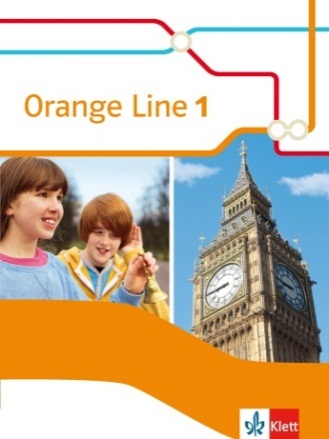 Orange Line 1 und 2Abgleich mit dem Kernlehrplan für die Gesamtschule in Nordrhein-Westfalen Kompetenzerwartungen am Ende der Doppeljahrgangsstufe 5/6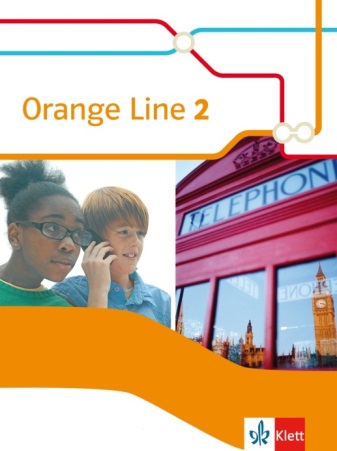 Die Schülerinnen und Schüler könnenSeite/Übung bzw. Seiteim Unterricht verwendete Aufforderungen, Fragen und Erklärungen sowie Beiträge ihrer Mitschülerinnen und Mitschüler mit gelegentlichen Hilfen verstehen.OL 1: u. a. 35/5-7, 79/12 Study skills, 184-185OL 2: u. a. 43/Step 6, 63/Step 5, 189/Classroom phrasesdidaktisierte Hörtexte und Filmsequenzen sowiekurze Geschichten und Spielszenen bzw. Gespräche verstehen.OL 1: u. a. 31, 55/7, 105/Step 3OL 2: u. a. 8/2, 48/2, 111/3OL 1: u. a. 25, 45, 65, 83, 103, 123OL 2: u. a. 21/2, 61/2, 101/2OL 1: u. a. 42-43, 62, 80-81OL 2: u. a. 30/3, 71/3, 91/3einfache Mitteilungen und Informationen (u. a. zu Personen, zum Einkaufen, zur schulischen Umgebung) verstehen.OL 1: u. a. 14/1, 103/2, 32-33OL 2: u. a. 10/3, 67/2, 91/3Die Schülerinnen und Schüler könnenSeite/Übung bzw. Seitean einfachen Unterrichtsgesprächen (Anweisungen, Fragen, Erklärungen) teilnehmen.OL 1: u. a. 35/5-7, 79/12 Study skills, 184-185OL 2: u. a. 18/1, 118/1, 189/Classroom phrasesin kurzen angeleiteten Rollenspielen einfache Situationen erproben.OL 1: u. a. 79/12, 109, 115/11OL 2: u. a. 22-23, 57/11, 77/11kurze Kontaktgespräche mit Fragen und Antworten führen.OL 1: u. a. 8/1, 13/3, 20/9OL 2: u. a. 9/3, 29/3, 89/4Die Schülerinnen und Schüler könnenSeite/Übung bzw. Seiteunter Nutzung von sprachlichen und nichtsprachlichen Mitteln über Lehrbuchtexte und Bilder sprechen sowie Arbeitsergebnisse in elementarer Form vorstellen.OL 1: u. a. 10/2-3, 34/1-3, 112/2OL 2: u. a. 75/1, 93/10, 108/1OL 1: u. a. 27, 67, 85OL 2: u. a. 43/Step 6, 63/Step 5, 103/Step 5sich selbst, ihre Familie, Freunde, Hobbys vorstellen und in einfacher Form aus dem eigenen Erlebnisbereich berichten und erzählen.OL 1: u. a. 13/4, 17/13, 26-27OL 2: u. a. 18/1, 69/3, 113/10bOL 1: u. a. 61/12, 75/11, 124-125OL 2: u. a. 13/10b, 69/3, 118/1einfache Texte (u. a. Lieder, Gedichte, kurze Geschichten) darstellend laut lesen und auswendig vortragen.OL 1: u. a. 35/8, 81/5, 148OL 2: u. a. 11/6, 33/10, 77/11OL 1: u. a. 17/13, 39/8,148OL 2: u. a. 23/Step 5, 43/Step 6, 150/2Die Schülerinnen und Schüler könnenSeite/Übung bzw. SeiteArbeitsanweisungen, Anleitungen und Erklärungen in überwiegend bekanntem Kontext verstehen.OL 1: u. a. 48, 86-87, 184, 185OL 2: u. a. 82-83, 122-123, 189/Classroom phrasesLehrbuchtexten und adaptierten Texten (u. a. kurzen Geschichten, Spielszenen, Gedichten) wichtige inhaltliche Aspekte und formale Kennzeichen entnehmen.OL 1: u. a. 55/4, 100/3-101/4, 121/3-4OL 2: u. a. 18/3, 38/3, 118/3kurzen privaten und öffentlichen Alltagstexten (u. a. Anzeigen, Einladungen, Postkarten, Briefen) die wesentlichen Informationen entnehmen.OL 1: u. a. 50-51, 85, 116/1-2OL 2: u. a. 87/2, 88-89, 109Die Schülerinnen und Schüler könnenSeite/Übung bzw. SeiteTafelbilder abschreiben und einfache Notizen machen.OL 1: u. a. 26/Step 1, 89/1, 141/4OL 2: u. a. 34/Study skills, 53/Study skills, 71/4erarbeitete (Lehrbuch-)Texte umformen oder ergänzen (u. a. Texte dialogisieren, die Perspektive wechseln) sowie kurze Gedichte und Geschichten nach Vorbild schreiben.OL 1: u. a. 43/5a, 105/Step 4, 113/7OL 2: u. a. 34/2b, 53/12, 119/4akurze persönliche Alltagstexte ( u. a. Einladungen, Postkarten, Briefe, E-Mails) schreiben und Sachverhalte aus dem eigenen Erfahrungshorizont (u. a. Familie, Freunde, Schule, Tiere beschreiben.OL 1: u. a. 17/12b, 43/5, 49, 63/4, 84-85, 89, 119/10, 121/5OL 2: u. a. 77/11a, 109/3OL 1: u. a. 26-27, 41/12, 57/15OL 2: u. a. 13/10, 53/12bDie Schülerinnen und Schüler könnenSeite/Übung bzw. Seitein einfachen, im Rollenspiel simulierten Anwendungssituationen einzelne Sätze verstehen und auf Deutsch das Wichtigste wiedergeben bzw. erklären.OL 1: u. a. 24, 102OL 2: u. a. 60, 120in realen Begegnungssituationen einfache Informationen auf Deutsch wiedergeben (u. a. aus Anzeigen, Prospekten, Ansagen).OL 1: u. a. 64, 82, 122OL 2: u. a. 20, 40, 80, 100Die Schülerinnen und Schüler verfügen über ein grundlegendes Orientierungswissen zu folgenden Themen:Seite/Übung bzw. SeitePersönliche Lebensgestaltung:u. a. Familie, Freunde, tägliches Leben und Tagesabläufe, Freizeit – Einblicke in das Alltagsleben von Kindern und Jugendlichen in Großbritannien oder IrlandOL 1: u. a. 14/2, 52-53, 59/6, 92/1, 96/1OL 2: u. a. 18/2, 54/2, 94/5Ausbildung/Schule:u. a. Aspekte des Schulalltags einer Schule in Großbritannien oder Irland, Schule und schulisches Umfeld – Fächer, Stundenplan, TagesablaufOL 1: u. a. 32-33, 38/1-3, 45OL 2: u. a. 20, 70/1, 80Teilhabe am gesellschaftlichen Leben:Feste und Traditionen, exemplarische historische Persönlichkeiten und Ereignisse (u. a. Guy Fawkes, Robin Hood), Reisen und Orientierung im europäischen Raum, Einblicke in altersgemäße aktuelle kulturelle Ereignisse (u. a. Musik, Sport)OL 1: u. a. 42-43, 48-49, 70-71, 100-101OL 2: u. a. 28-29, 34/Culture box, 58-59, 146-147, 150/The story of Robin HoodBerufsorientierung:Bedeutung von Arbeit im Leben der eigenen Familie und der von FreundenOL 1: u. a. 58/1, 100-101, 110-111OL 2: u. a. 34-35, 78/2, 117/10Es gelingt ihnen, kulturspezifische Informationen der englischsprachigen Lebenswelt aufzunehmen und mit eigenen Erfahrungen zu vergleichen.OL 1: u. a. 33 Culture box, 64/2, 70/1cOL 2: u. a. 9/Culture box, 69/Culture box, 90/Culture boxDie Schülerinnen und Schüler könnenSeite/Übung bzw. Seitespielerisch andere Sichtweisen erproben (u. a. in Rollenspielen, in Figureninterviews, beim szenischen Lesen). Dabei erkennen sie kulturspezifische Besonderheiten.OL 1: u. a. 23/5a, 81/5, 121/5OL 2: u. a. 22-23, 33/10, 36/8, 37/10, 37/Speaking skills, 79/4Die Schülerinnen und Schüler könnenSeite/Übung bzw. Seiteeinfache fiktive und reale Begegnungssituationen bewältigen. Sie kennen einige wichtige kulturspezifische Verhaltensweisen (u. a. Begrüßungs-rituale, Anredekonventionen) und können diese anwenden.OL 1: u. a. 8/1, 79/12, 115/11OL 2: u. a. 9/3, 27/1, 90/Culture boxDie Schülerinnen und Schüler könnenSeite/Übung bzw. SeiteAussprache- und Intonationsmuster auf neue Wörter und Redewendungen übertragen.OL 1: u. a. 15/4, 77/7-8, 93/6-7OL 2: u. a. 55/6, 75/6, 115/6die Intonation von einfachen Aussagesätzen, Fragen und Aufforderungen im Allgemeinen angemessen realisieren.OL 1: u. a. 35/6-7, 81/5 Study skills, 109/1OL 2: u. a. 15/4, 34/4, 94/4Die Schülerinnen und Schüler verfügen über einen elementaren Grundwortschatz, der folgende Bereiche umfasst:Seite/Übung bzw. SeiteClassroom discourseOL 1: u. a. 35/5-7, Instructions 184, Classroom phrases 185OL 2: u. a. 188/Instructions, 189/Classroom phrasesausgesuchte Themen- und Erfahrungs-felder des interkulturellen LernensOL 1: u. a. 32-33, 70-71, 103OL 2: u. a. 197, 215, 225die AlltagskommunikationOL 1: u. a. 79/12, 99/12, 115/11OL 2: u. a. 205, 206, 217Die Schülerinnen und Schüler könnenSeite/Übung bzw. SeitePersonen, Sachen, Sachverhalte, Tätigkeiten und Geschehnisse bezeichnen und beschreiben:nouns: singular, plural, genitive, adjectives/adverbs.OL 1: u. a. 19/6, 19/8, 162OL 1: u. a.15/6, 160OL 1: u. a. 113/5OL 2: u. a. 49/3, 71/5, 160, 166-167bejahte und verneinte Aussagen, Fragen und Aufforderungen formulieren (statements, questions, negations).OL 1: u. a. 20-21, 36-37, 40-41OL 2: u. a. 17/10, 33/9, 92/7räumliche, zeitliche und logische Bezüge zwischen Sätzen herstellen (Satzverbindungen mit and, or, but, adverbial clauses, clauses of comparison).OL 1: u. a. 57/15, 61/12, 121/4OL 2: u. a. 29/3, 53/11, 87/1, 107/2c, 175über gegenwärtige, vergangene und zukünftige Ereignisse aus dem eigenen Erfahrungsbereich berichten und erzählen sowie in einfacher Form Wünsche und Interessen ausdrücken, u. a. simple present, present progressive, simple past, present perfect, will future,going to future.OL 1: u. a. 16-17, 20-21, 40-41, 56-57, 60-61, 74-75, 78-79 OL 2: u. a. 72/7, 72/8, 170-171OL 2: u. a. 92/7, 96/8, 173-174OL 1: u. a. 94-95, 98-99, 114-115, 118-119 OL 2: u. a. 12/7, 16/8, 162-163OL 2: u. a. 33/9, 36/8, 164-165OL 2: u. a. 77/10, 117/10, 172, 178OL 2: u. a. 112/7, 113/9, 176-177grammatische Elemente und Strukturen identifizieren und einfache Regelformulierungen verstehen.OL 1: u. a. 16-17, 20, 36, 40, 56-57, 60-61, 74-75, 94, 98, 114-115, 118OL 2: u. a. 12/Language box, 52/Language box, 96/Language boxDie Schülerinnen und Schüler könnenSeite/Übung bzw. Seitegrundlegende Rechtschreibregeln anwenden.OL 1: u. a. 15/5, 55/9, 73/5OL 2: u. a. 35/5, 103/Study skills, 107/2grundlegende Laut-Buchstaben-Verbindungen anwenden.OL 1: u. a. 39/8, 117/5, 183OL 2: u. a. 55/6, 75/6, 187/SoundsDie Schülerinnen und Schüler könnenSeite/Übung bzw. Seiteein begrenztes Inventar von Lern- und Arbeitstechniken für das selbstständige und kooperative Lernen anwenden.OL 1: u. a. 16/Study skills, 93/4, 182, 178-181OL 2: u. a. 22-23, 42-43, 106-107im Unterricht verschiedene Medien (u. a. die digitalen Medien) einsetzen.OL 1: u. a. 27, 67, 182OL 2: u. a. 42-43, 62-63, 125/Study skillsLerngelegenheiten gezielt nutzen, die sich aus dem Miteinander von Deutsch, ggf. Herkunftssprachen sowie Englisch als erster Fremdsprache ergeben.OL 1: u. a. 186, 187, 208OL 2: u. a. 60, 120, 190Die Schülerinnen und Schüler könnenSeite/Übung bzw. SeiteVorwissen aktivieren (u. a. Assoziationen zu einem Thema oder einer Überschriftsammeln).OL 1: u. a. 22/1, 72/1, 103/1OL 2: u. a. 38/1, 68/1, 108/1stark gelenkte Aufgaben zum detaillierten, suchenden bzw. selektiven und globalen Hören und Lesen bearbeiten (u. a. true/false statements, multiple choice, sentence completion).OL 1: u. a. 18/4, 43/4, 92/2OL 2: u. a. 10/3, 38/3, 98/3Texte markieren und gliedern (u. a. Schlüsselwörter und -passagen unterstreichen oder markieren, Sinnabschnitte kennzeichnen, Überschriften formulieren).OL 1: u. a. 81/4, 110/1, 121/4Aufgaben zum Markieren und Unterstreichen im Workbook (978-3-12-548081-0): u. a. 34-35, 64OL 2: u. a. 59/4, 118/3einfache Notizen anfertigen.OL 1: u. a. 51/2a, 92/3, 105/Step 3OL 2: u. a. 34/Study skills, 35/5, 53/Study skillsDie Schülerinnen und Schüler könnenSeite/Übung bzw. Seitefür mündliche und schriftliche Produktionen Gedanken und Ideen sammeln und notieren(u. a. als Tabellen, einfache Cluster),OL 1: u. a. 84/Step 2, 93/4-5, 113/5-6OL 2: u. a. 42/Step 2, 62/Step 2, 77/11aeigene Texte nach Einleitung, Hauptteil, Schluss gliedern.OL 1: u. a. 89, 119/10, 125/Step 5OL 2: u. a. 42/Step 3, 106-107/Writing skillseigene Texte nach Vorlagen gestalten (u. a. E-Mails, Bildbeschreibungen, Interviews, Fortsetzen von Geschichten).OL 1: u. a. 17/12, 43/5, 88-89, 119/10OL 2: u. a. 109/3, 93/10, 73/10, 119/4aTexte unter Anleitung korrigieren und überarbeiten.OL 1: u. a. 89, 119/10, 125/Step 5OL 2: u. a. 63/Study skills, 103/Step3, 107/2ckurze Texte oder Textelemente vortragen.OL 1: u. a. 17/13, 27, 148OL 2: u. a. 43/Step 6, 63/Step 4, 103/Step 5Die Schülerinnen und Schüler könnenSeite/Übung bzw. Seiteaus einfachen Texten wesentliche Informationen und typische Merkmale herausfinden(u. a. Hauptfiguren und Handlungen aus kurzen Geschichten, Teilnehmerinnen und Teilnehmer sowie Themen aus Gesprächen, Handlungsanweisungen aus Hinweisschildern und Bekanntmachungen).OL 1: u. a. 81/3-4, 100/3, 121/3OL 2: u. a. 18/3, 59/4, 79/3kurze Texte umformen und gestalten (u. a. Reime umstellen oder Gebrauchslyrik nach Mustern erstellen, Gedichte und Fabeln grafisch-kreativ ausschmücken, Dialoge ergänzen, Geschichten zu Ende schreiben.OL 1: u. a. 43/5, 113/7, 148OL 2: u. a. 11/5, 19/4, 99/5Die Schülerinnen und Schüler könnenSeite/Übung bzw. Seiteunterschiedliche Formen der Wortschatz- und Grammatikarbeit einsetzen (u. a. mit Bildern arbeiten, einfache Definitionen formulieren, Wortfelder bilden, mit dem lexikalischen Anhang des Lehrwerks und der Lehrwerkgrammatik arbeiten).OL 1: u. a. 16/Study skills, 93/4, 113/5,  182OL 1: u. a. 158-177, 186-238, 239OL 2: u. a. 47/1, 71/4, 32/Language box, 158, 186/Vocabulary tips, 240Hilfsmittel zum Nachschlagen und Lernen unter Anleitung nutzen (u. a. einfache zweisprachige Schülerwörterbücher, Kassetten, CDs).OL 1: u. a. 46/Study skills, 89/1c, 100/Study skills, 239OL 2: u. a. 47/1, 107/2a, 240Computerprogramme nutzen (u. a. einfache Lernsoftware einsetzen).OL 1: u. a. Lernsoftware im Workbook (978-3-12-548081-0)Lerntechniken und -strategien jeweils entsprechend ihres persönlichen Lernertyps einsetzen.OL 1: u. a. 16/Study skills, 60/Study skills, 182 OL 2: 62-63, 102-103, 186/Vocabulary tipskleine Projekte gestalten.OL 1: u. a. 46-47, 106-107, 157OL 2: u. a. 62-63, 82-83, 122-123in kurzen Phasen der Partner- und Gruppenarbeit kleine Rollen in englischer Sprache übernehmen.OL 1: u. a. 21/14, 79/12, 102/2OL 2: u. a. 22-23, 33/10, 77/11